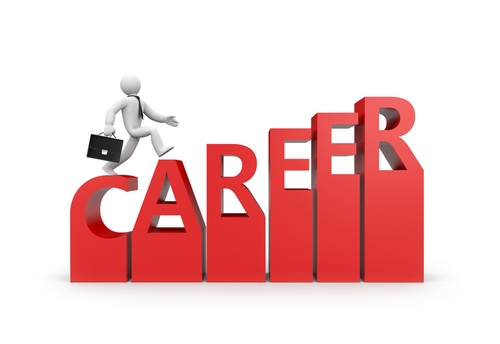 Employers consider that employment related skills are just as important as job-specific or technical skills. You gain a variety of employment related skills in every subject you study at school. Therefore, it is important to record all the skills you develop so you can prepare a résumé and be better prepared to select courses and careers in the future.Below is a list of employment related skills which students at The Entrance Campus develop and demonstrate throughout their senior studies.Self-management – Ability to take the responsibility for setting and achieving personal goalsInitiative and enterprise – Ability to seek/take advantage of opportunitiesLearning – Ability to achieve new skills and/or knowledgeCommunication – Ability to express and understand informationTeamwork – Ability to work effectively with others to get things donePlanning and organising – Ability to coordinate and prioritise tasks and resourcesProblem solving – Ability to identify problems and develop solutionsTechnology – Ability to use appropriate technologies to complete tasksCross-cultural understanding – Ability to respect diversity and act without discrimination